В ТОС «Усть –Нытва» награждали детей и взрослых принявших участие в городском конкурсе «Родной уголок»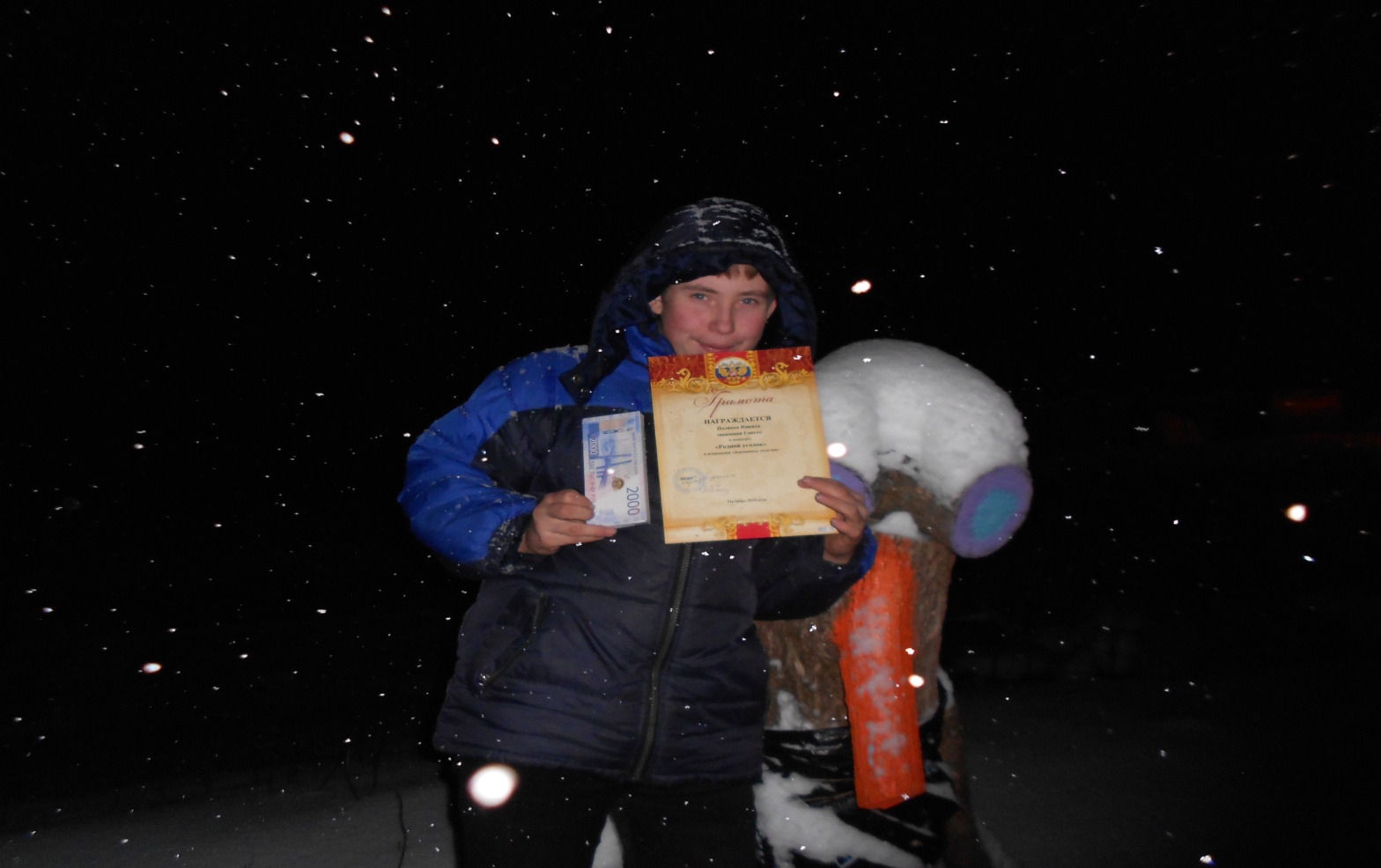 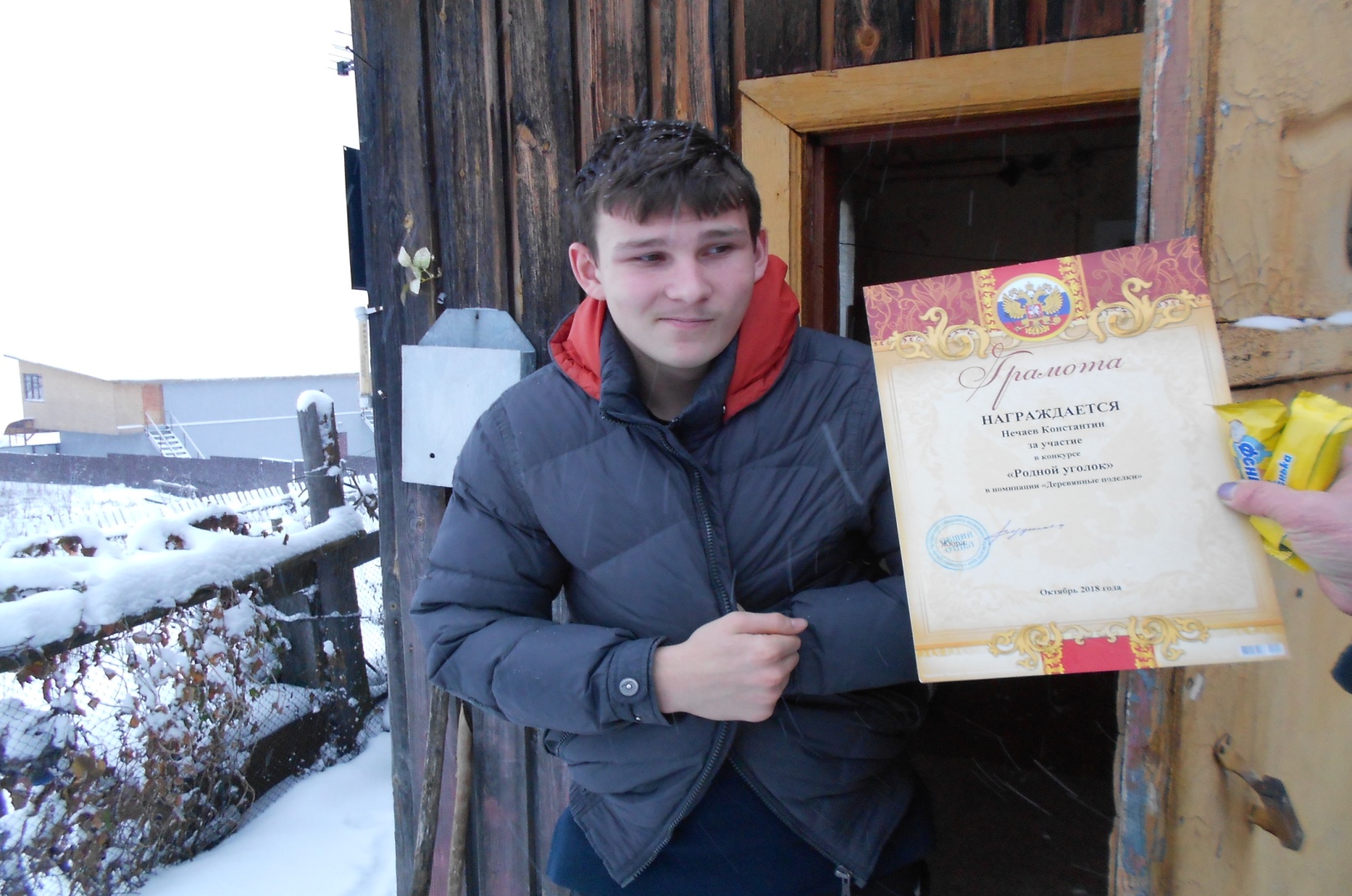 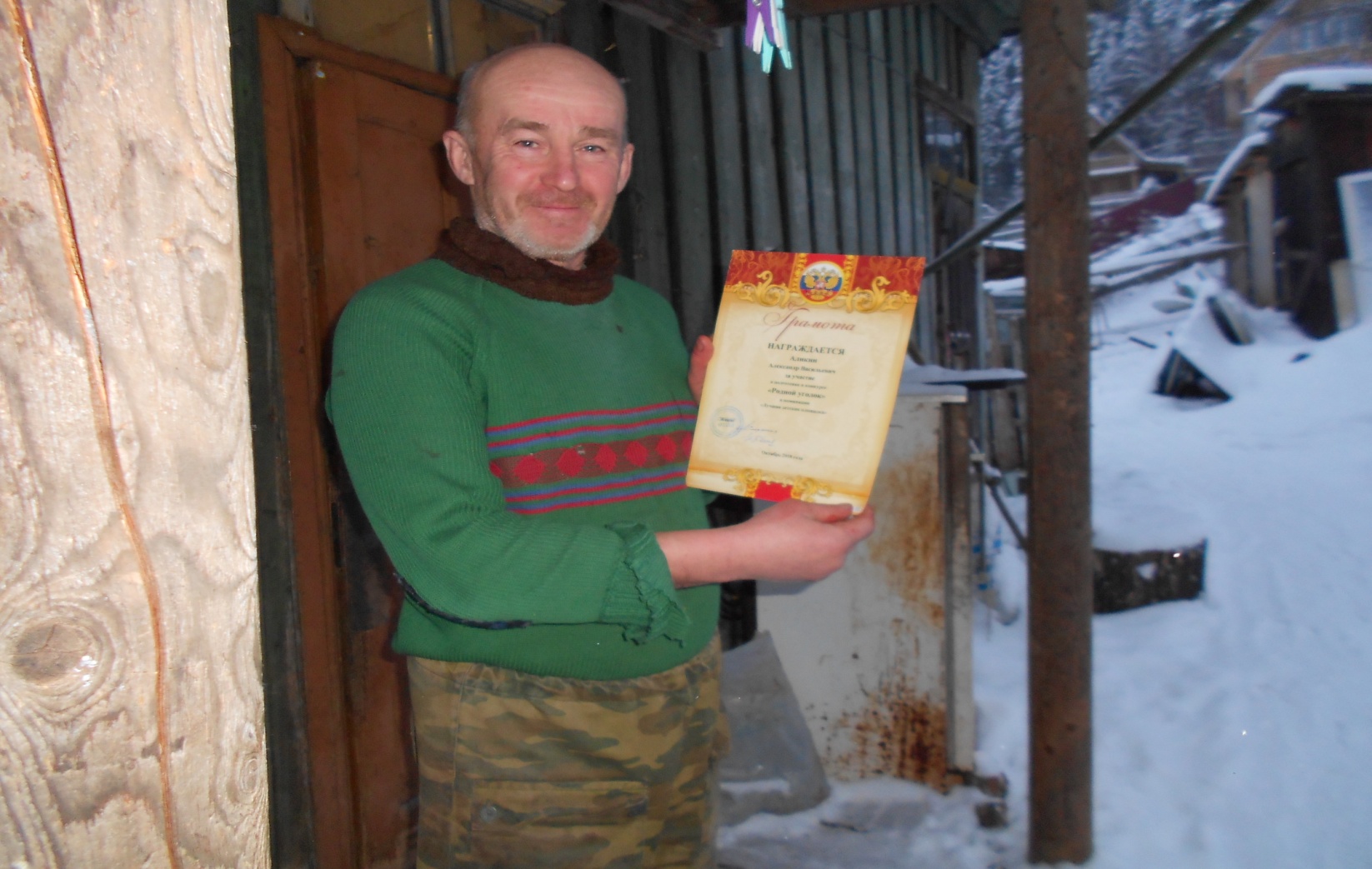 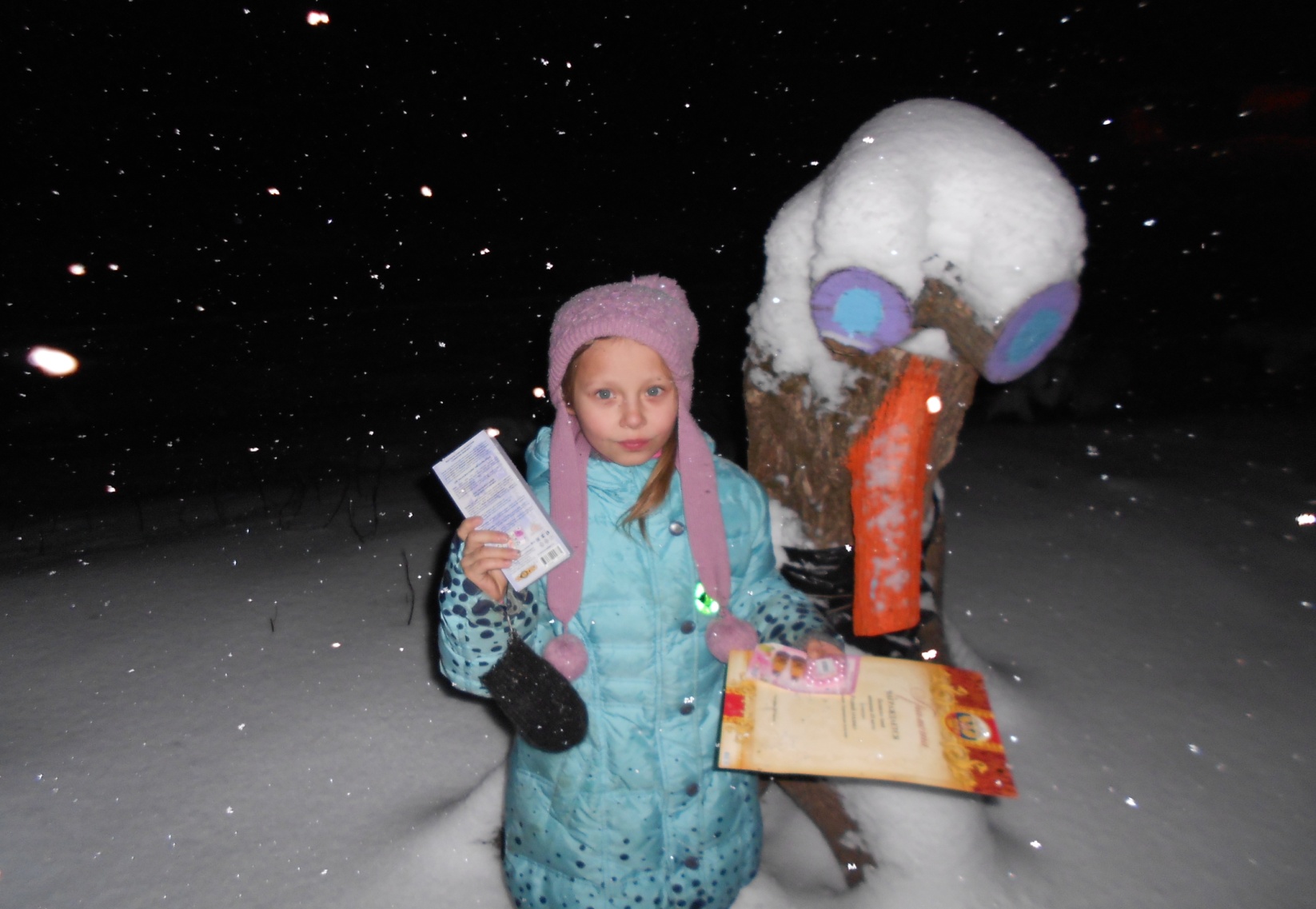 